YEAR 6 UKS2 Foundation Subject Tasks – Sum 2 7Wk  – w.c. 13.7.20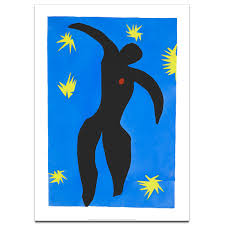 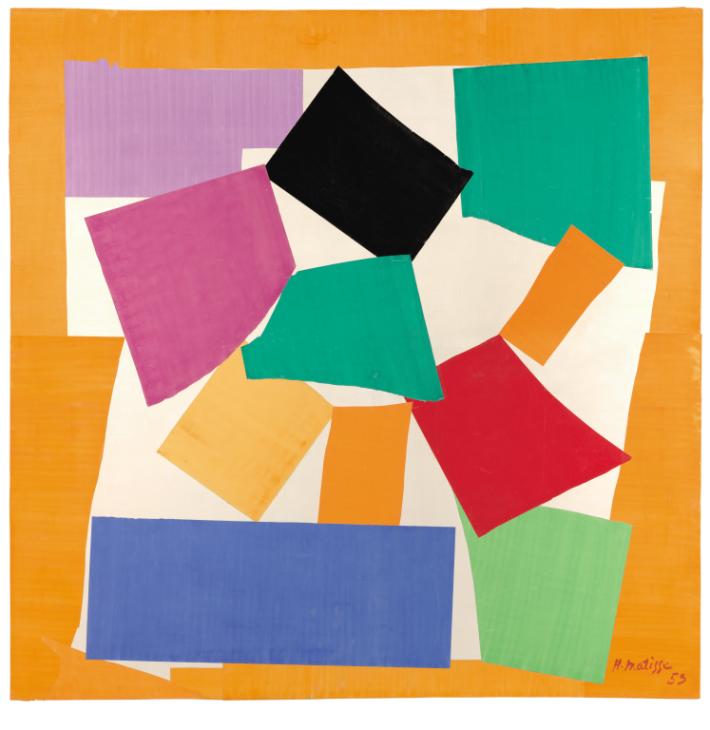 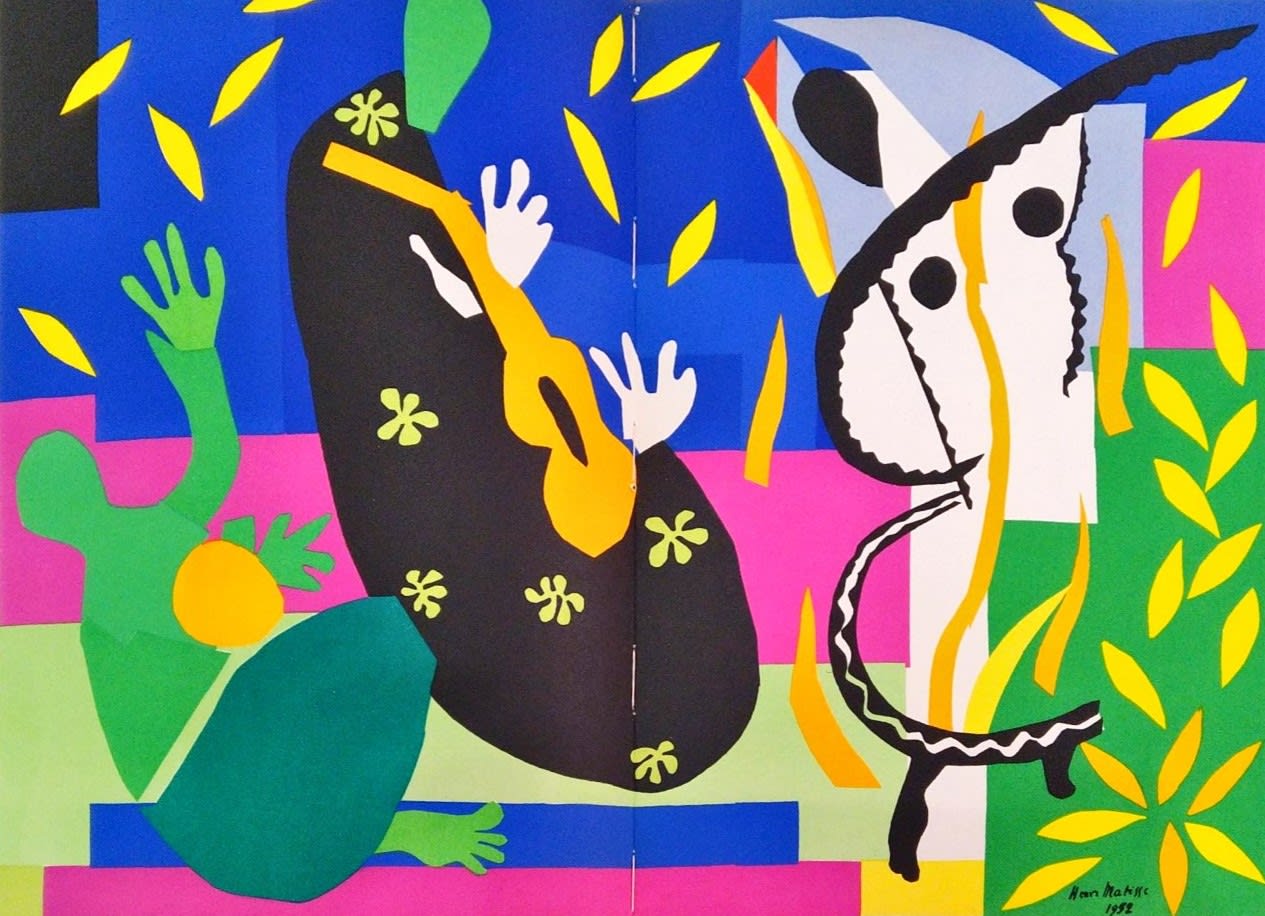 